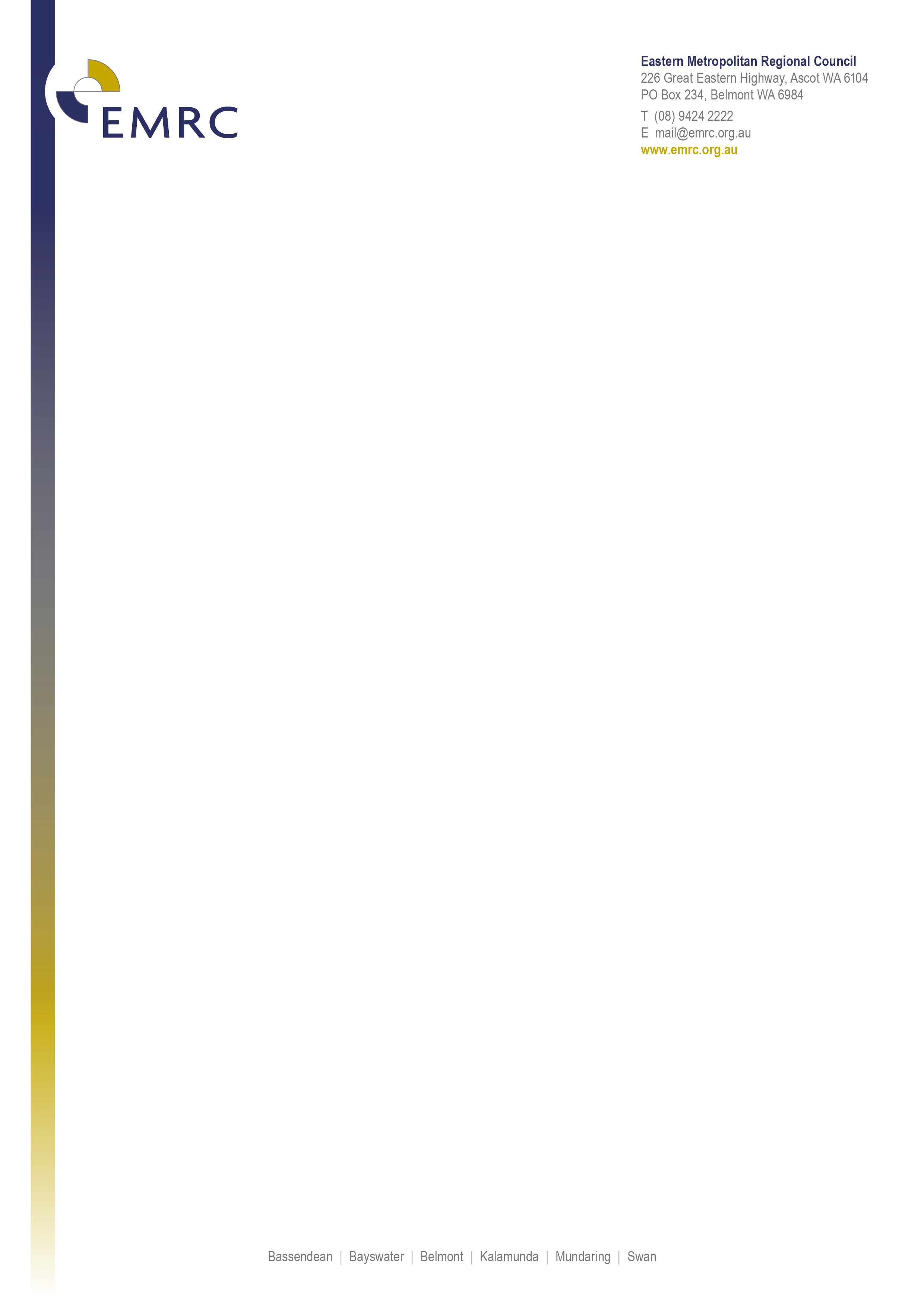 Position DescriptionCoordinator SustainabilityPosition DetailsPosition Title	Coordinator SustainabilityClassification	EMRC Remuneration Band - Level 9Position Number	A0029ABasis of Employment	Full TimeTeam Name	Sustainability – Urban Environment TeamPosition ObjectivesTo provide support to the Chief Sustainability Officer to lead and contribute to sustainability outcomes in Perth’s Eastern Region and for the EMRC through research, analysis, innovation and the provision of high-quality information, services and projects. To lead and coordinate projects and services implemented by the Urban Environment team across the areas of energy, water, climate change, sustainable transport, economic and circular development, and regional events, and provide management and delivery support when required.To assist in the implementation and delivery of projects identified in the Sustainability Strategy. Within OrganisationTo achieve improved sustainability performance and outcomes, consistent with the objectives of the organisation.Measures of PerformanceThe accuracy, relevance and timeliness of support, information and technical expertise of support provided to the Chief Sustainability Officer. The accuracy, relevance and timeliness of support, information and technical expertise provided to internal and external clients.The timely achievement and reporting of project milestones, deliverables and Corporate Business Plan actions assigned to the position.The demonstration of behaviours aligned with the EMRC Organisational Values and Code of Conduct.Organisational ValuesThe EMRC’s values describe what we believe in and how we will operate.  All employees are expected to consistently demonstrate EMRC values and display the following behaviours:Excellence	Striving for excellence through the development of quality and continuous improvement.Recognition	Valuing employees in a supportive environment that focuses on their wellbeing.Innovation	Focus on innovative approaches in projects and service delivery.Responsiveness	Dynamic and flexible service delivery.Integrity	Accountability and consistency in all that we do.Leaders ensure that the organisation’s values are created and sustained by establishing the Council’s strategic direction and providing an environment that encourages all employees to reach their potential in achieving the organisational outcomes.Key Duties/ResponsibilitiesPosition ResponsibilitiesSupport the Chief Sustainability Officer to deliver improved sustainability performance and outcomes, consistent with the objectives of the organisation.Lead and manage Urban Environment Officers involved in sustainability across the areas of energy, water, climate change, sustainable transport, economic and circular development, and regional events in the development, delivery and implementation of projects and services.Assist with the recruitment, induction, development, performance and wellbeing of Urban Environment Officers within the Urban Environment Team.Effectively manage workload and maintain business planning tools using efficient prioritisation and communication skills.Develop, manage and implement projects identified in the Sustainability Strategy. Liaise with stakeholders to implement projects, negotiate partnerships, and secure and manage funding, including facilitating and conducting workshops and meetings.Produce and analyse technical data (particularly water, energy and carbon emissions) to support project outcomes.Produce timely and professionally competent reports and advice.Develop, manage and implement processes within the Urban Environment Team to monitor performance and ensure business deliverables can be achieved.Track and implement budgets for all projects within the Urban Environment Team.Review internal and external policies and strategies and prepare advice and submissions considering implications for member Councils, and local and regional priorities. Identify and explore new trends and opportunities related to sustainability. Develop new and manage existing relationships with relevant Local, State and Federal Government agencies and other organisations to enable effective advocacy on relevant issues. Develop and coordinate submissions and advocacy on behalf of the Region on relevant strategies and policy.Occupational Safety and Health (OS&H) ResponsibilitiesEnsure compliance with all statutory requirements.Ensure, as far as practicable, workers (including contractors and volunteers), service providers, customers and visitors are not exposed to hazards and that they are informed about their rights, roles and responsibilities regarding health and safety at work. Ensure that recommendations to improve safety and health management are acted upon. Ensure that all appointed contractors meet the EMRC’s OSH criteria prior to, and during, contractual engagement and undertaking work for the EMRC. Conduct safety related toolbox and team meetings at regular and agreed intervals. Ensure that workers (including contractors and volunteers), elected Safety and Health Representatives and relevant stakeholders are consulted regarding changes to procedures, premises, plant and equipment which may impact on safety and health. Ensure that workers (including contractors and volunteers) and other authorised persons do not commence any task without first reading the appropriate safe work procedures.Ensure planned workplace inspections are undertaken and documents in accordance with established inspection programme and legislative requirements. Ensure all tasks are risk assessed and appropriate controls according to the Hierarchy of the Controls implemented. Ensure that workers (including contractors and volunteers) are competent to undertake tasks allocated to them.Organisational Responsibilities Ensure all documents are created, stored and maintained in accordance with the organisation’s electronic Document Management system requirements. Ensure all duties are performed in compliance with the procedures documented in the Business Management System (BMS) or other more current internal guideline documents.Actively seek and report on methods of improving systems of work to ensure continuous improvement.Respond to organisational initiatives and assist in the development of the EMRC as directed.Represent the EMRC in a responsible and professional manner at all times.Comply with the policies and procedures of the organisation at all times.Properly organise and manage working time to ensure efficient productivity.Perform other duties as directed that fall within the scope of the position or the incumbent’s knowledge and skills base.Position RequirementsCompetenciesAbility to lead, mentor and motivate a team.Ability to identify and explore new trends and opportunities related to sustainability.Excellent time management and prioritisation skills, with the ability to meet deadlines, work under pressure and maintain a consistent level of professionalism.Excellent research, analytical, and problem-solving skills.Ability to work across all aspects of sustainability including regional events, circular and economic development, advocacy, water, energy, climate change and transport.Ability to use software to produce and analyse technical data (particularly water, energy and carbon emissions) to support project outcomes.Excellent communicator; both written and verbal, with great ‘people’ skills.Ability to produce timely and professionally competent reports, grants, advice and submissions.Ability to facilitate workshops and meetings, online and in-person.Ability to develop and implement a wide variety of projects within a team environment.Ability to be able to effectively liaise with and influence a diverse range of stakeholders.ExperienceExperience in leadership and management of a team.Experience in project development, implementation and management, preferably in the area of sustainability.Experience with policy and strategy review, research, analysis, preparation and writing of professional standard reports, grants and documents.Experience with stakeholder management and engagement.Experience with using data management and analysis software, preferably for energy, carbon emissions and water.QualificationsFormal qualifications in Environment, Sustainability, Energy, Urban Planning or related discipline, or equivalent demonstrated experience.Current and valid WA ‘C’ Class Driver’s License (or equivalent).Organisational RelationshipsResponsible to	A0071A – Chief Sustainability OfficerSupervision of	A0030A – Urban Environment Officer	A0075A – Urban Environment Officer	A0127A – Urban Environment Officer	A0192A – Urban Environment Officer (Graduate)	External Consultants and contract Employees as requiredInternal and External Liaison	Internal	All EMRC Management and Employees	External	Member and Client Councils		Funding Bodies		Key Regional Stakeholders		Not For Profit Organisations		Relevant Government Agencies (Federal and State)		West Australian Local Government Association		Professional Associations		Educational Institutions		Members of the General Public		Consultants and ContractorsExtent of AuthorityThis position operates under limited supervision, is required to exercise a high degree of initiative and judgement, and has the authority to act within predetermined Council guidelines, policy and as delegated.Selection CriteriaEssentialFormal qualifications in Environment, Sustainability, Energy Urban Planning or related discipline, or equivalent demonstrated experience.Demonstrated experience and ability to manage, lead, mentor and motivate a team.Demonstrated ability to liaise with and influence a diverse range of stakeholders to implement projects, secure and manage funding, and improve sustainability outcomes.Experience in developing and implementing innovative sustainability projects and services. Experience with policy and strategy review, research, analysis, preparation and writing of professional standard reports, grants and documents.Current and valid WA ‘C’ Class Driver’s License (or equivalent).DesirableKnowledge of Local and State Government structures, practices and procedures.Experience with the Waterwise Council program, and energy and carbon accounting.Knowledge of the UN Sustainable Development Goals.Incumbent UndertakingI acknowledge that I have read, understood, and accept the requirements of the role as described in this position description. I understand that this position description may be amended from time to time to reflect changes to the position.Date Last Reviewed	August 2022Reviewed	Chief Sustainability OfficerUpdated	Manager Human ResourcesApproved	Manager Human ResourcesName of EmployeeSignature of EmployeeDate